Справки на оружиеПолучение справки на оружие по форме N 002-О/у нового образца 2019 г.Медицинское заключение об отсутствии медицинских противопоказаний к владению оружием по форме N 002-О/у, дающей право на получение лицензии на ношение и приобретение оружия, необходимо владельцам (настоящим и будущим) следующих оружий:любого охотничьего (стрелкового, для промысловых целей, включая пневматическое крупнокалиберное и охотничьи арбалеты);нарезного или гладкоствольного (в т. ч. помпового ружья);холодного по классификации ЭКЦ МВД;спортивного (за исключением тренировочных видов);любого травматического;любого служебного (исключения делаются лишь для некоторых видов сигнальных пистолетов и ракетниц).В Городской поликлинике №180 ДЗМ в отделении по оказанию платных услуг Вы можете пройти медицинскую комиссию и оформить справку на оружие с наркологом и психиатром за одно посещение в режиме «единого окна». Продолжительность оформления – не более 90 минут!Медицинское освидетельствование включает в себя прохождение всех необходимых врачей, а также получение медицинского заключения об отсутствии в организме наркотических средств, психотропных веществ и их метаболитов, согласно приказу Минздрава РФ от 30.06.2016 №441н.Требования к оформлению справки на оружие (форма 002-О/у):Граждане РФ старше 18 лет.Граждане РФ, имеющие ПОСТОЯННУЮ регистрацию в Москве, независимо от округа прописки.Граждане РФ, имеющие регистрацию в других регионов (в т.ч. Московская область), дополнительно представляют заключения из наркологического и психоневрологического диспансеровГраждане РФ, не состоящие на наркологическом и психоневрологическом учете.Каких врачей необходимо пройти для получения справки на оружие нового образца в 2019 г. *:Осмотр врачей:ОфтальмологНарколог и психиатр Проведение химико-токсилогического исследования (анализ мочи - экспресс-тест проводится на месте) (только для граждан, имеющих постоянную регистрацию в г. Москва, для других регионов данный тест проводится в наркологическом диспансере по месту постоянной регистрации)Заключение наркологического и психоневрологического диспансера (только для граждан, имеющих постоянную регистрацию в г. Москва для других регионов заключение оформляется в диспансерах по месту постоянной регистрации)	По итогам прохождения комиссии медицинское заключение оформляется председателем комиссии (врачом- терапевтом)* - ВАЖНО: все процедуры Вы проходите комплексно за одно посещение в режиме «единого окна» за 90 минутПорядок получения медицинской справки на оружие в 2019 г.:1. Записаться на медкомиссию на выбранную дату и время на сайте emias.info (Дополнительная информация по телефону +7 (495) 759-56-27; +7 (495) 794-55-59)2. Приехать за 10 минут до начала приема.3. Предъявить паспорт (фотографии для получения справки не нужны)4. Оплатить услугу медкомиссии через терминал оплаты в поликлинике (оплата услуги на месте картой или наличными)5. Пройти медицинскую комиссию6. Получить медицинскую справкуОбразец справки на согласно приказу Минздрава России от 30 июня 2016 г. 441н: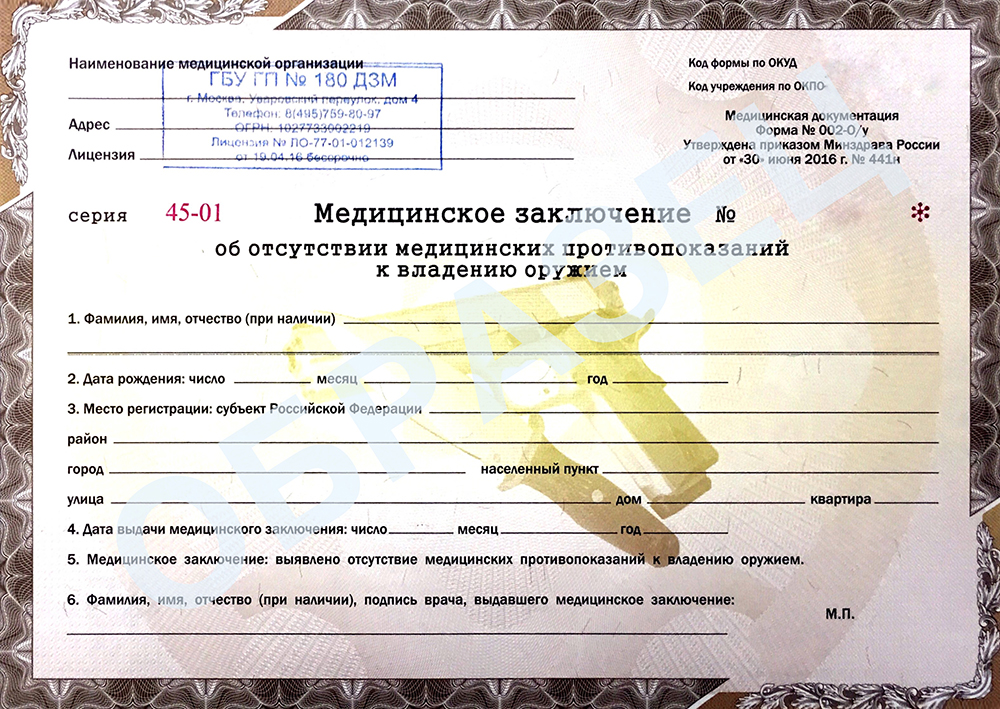 Справка оформляется в Амбулаторном центре ГП №180 ДЗМ в отделении по оказанию платных услуг по адресу: 125222, г. Москва, Уваровский пер. д. 4 (1 этаж каб. 105а)"С 17.06.2019г. медицинская комиссия, включая психиатра и нарколога работает в следующем режиме*:

При наличии справок от психиатра и нарколога, Вы можете оформить медицинское заключение:
Понедельник-пятница: 08:00-20:00
Суббота 08:00-18:00
Воскресенье - выходнойНа время прохождения медкомиссии предоставляется бесплатная парковка на территории поликлиники (заказ пропуска во время подачи заявки)Понедельник08:00-16:30Вторник08:00-16:30Среда11:30-20:00Четверг08:00-16:30Пятница08:00-16:30Суббота08:00-18:00Воскресеньевыходной